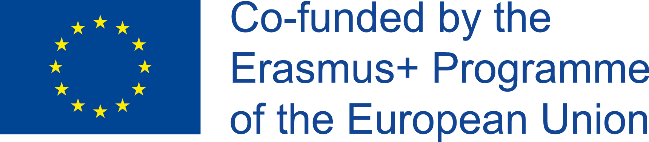 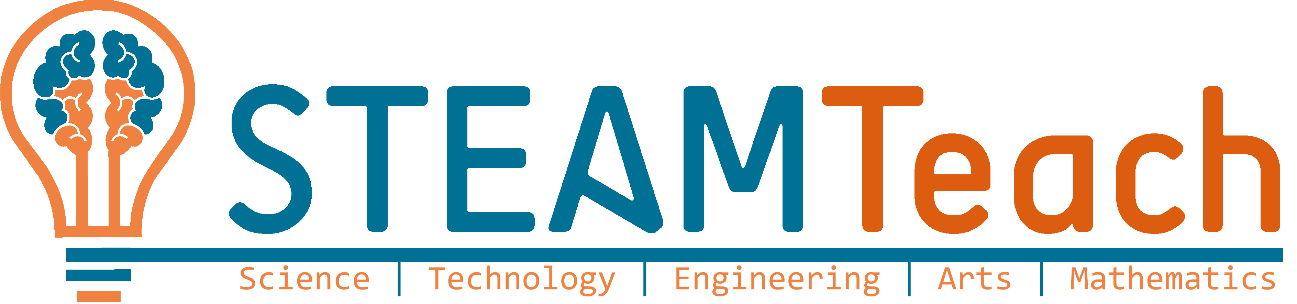 PROJECTJUSTIFICACIÓN DEL PROYECTOIntroducción de los objetivos y la problemática del proyecto. ¿En qué tema o área científica se enmarca el proyecto?¿Por qué el proyecto es relevante para los estudiantes?Resumen del proyectoCONTEXTO CURRICULARCompetencias claveDescribe las principales competencias clave que se pueden desarrollar durante la implementación del proyecto:  Competencia lingüísticaCompetencia matemática y competencias básicas en ciencia y tecnologíaCompetencia digitalAprender a aprenderCompetencias sociales y cívicasSentido de la iniciativa y espíritu emprendedorConciencia y expresiones culturalesContenidoDescribe en la tabla que se muestra a continuación el contenido que se abordará dentro de cada disciplina.Resultados de aprendizaje esperadosDescribe los estándares de aprendizaje evaluables que esperas que los estudiantes logren después de realizar el proyecto. PASOS QUE SE DEBEN EJECUTARPaso 1: Identificación del problemaDuración: ??Los profesores presentan el proyecto a los estudiantes. Durante este paso inicial, se les anima a responder a las siguientes preguntas en grupos:¿Cuál es el problema?¿Cuáles son los materiales de los que disponen?¿Cuáles son las principales limitaciones del proyecto? (por ejemplo, tiempo, presupuesto, y recursos)¿Cuáles son los criterios que debe cumplir para que la solución sea aceptable?Los estudiantes discutirán en grupos de 3-5 las preguntas antes mencionadas. Recogerán las ideas del grupo en un portafolio. Después de la discusión grupal, el profesor comentará con toda la clase los hallazgos y se acordarán las restricciones y los criterios.RestriccionesDefinición de las restricciones de este proyecto.CriteriosDefinición de los criterios que se deben cumplir. Paso 2: Generación de ideasDuración: ??El objetivo principal de este paso es ayudar a los estudiantes a percibir que los trabajadores de las disciplinas STEM tienen que manejar múltiples variables, dividiendo el trabajo en diferentes tareas.Dividir el problema principal en subproblemasBuscar los materiales necesariosDiseñar una estrategia de resoluciónLas producciones de los estudiantes también se incluirán en el portafolio del grupo. Tras la discusión en grupo, se llegará a un consenso sobre los subproblemas identificados.SubproblemasDefinir los principales subproblemas identificadosPaso 3: Explorar la ciencia y las matemáticasDuración: ??En este paso, los estudiantes ejecutarán actividades o experimentos que contribuyan a la adquisición del contenido matemático y científico que subyace en cada subproblema. Durante este proceso, se animará a los estudiantes a hacer conjeturas y experimentar. Las principales preguntas que se deben investigar para sustentar el contenido matemático y científico en este proyecto son:Pregunta 1Pregunta 2…Los estudiantes ejecutarán en grupo las actividades propuestas, añadiendo a su portafolio los hallazgos iniciales. Después de realizar las tareas, toda la clase moderados por el profesor discutirá sobre los principios científicos y matemáticos.  Experimento/tarea 1Describe el experimento o tarea Experimento/tarea 2Describe el experimento o tarea Paso 4: Diseño y construcción del modeloDuración: ??Durante este paso, los estudiantes diseñarán tantas estrategias como sea posible para resolver cada subproblema. Las ventajas y desventajas de cada estrategia planteada se examinarán con el objetivo de lograr la solución óptima. Los grupos puede que participen en alguna de las acciones que se plantean a continuación:Describir la estrategia para cada subproblema con el mayor detalle posibleHacer un boceto del diseño, realización de una lista con los materiales y herramientasExaminar si las soluciones de cada subproblema son compatibles entre síRealizar las correcciones y mejoras necesariasSe presentarán y discutirán los diseños con toda la clase, moderados por el profesor.Paso 5: Evaluación del modeloDuración: ??Los estudiantes deben combinar las soluciones de cada subproblema para obtener la solución del problema principal, animándolos a testar el modelo elaborado, así como comprobar sus limitaciones. Los profesores pueden plantear las siguientes preguntas para evaluar si se han alcanzado los objetivos.¿Funciona?¿Resuelve la necesidad?¿El diseño final cumple con los criterios establecidos?¿Cómo podrías mejorar la solución?Paso 6: Refinamiento del modeloDuración: ??Cuando la solución no funciona, no resuelve la necesidad o no cumple con los criterios establecidos, debe mejorarse. La mejora debe ejecutarse revisando todo el proceso de resolución: el esbozo del diseño, la parte del código de programación o del problema matemático.Paso 7: Presentación del proyectoLos estudiantes presentarán su proyecto en público. La presentación puede realizarse en la propia clase con sus compañeros, a través de videoconferencias a estudiantes, o en eventos presenciales.EVALUACIÓN DEL PROYECTODescribe cómo has evaluado los resultados de aprendizaje que esperabas con este proyecto. MATERIALES Y LUGARESElabora una lista con los materiales y lugares necesarios para ejecutar el proyecto. Puedes proponer alternativas cuando los materiales tengan un coste elevado o difíciles de encontrar. Estima el coste del proyecto.INSTRUCCIONES SOBRE EL PROCESO DE CONSTRUCCIÓN DEL PROTOTIPO / SOFTWARE / OTRO Si es necesario, da instrucciones sobre cómo proceder con el proceso de montaje, la programación o el software.CONCLUSIONESReferenciasElaborado porEstudiantesEstudiante 1Estudiante 2Estudiante 3Estudiante 4Estudiante 5….ProfesoresProfesor 1Profesor 2…Centro EducativoNombre del centro educativoPágina webPROJECT ACRONYMSTEAMTeachPROJECT TITLESTEAM Education for Teaching ProfessionalismPROJECT REFERENCE2020-1-ES01-KA201-082102START DATE1st October 2020KEY ACTIONCooperation for innovation and the exchange of good practicesACTION TYPEStrategic Partnerships for school educationPROJECT WEBSITEhttps://www.steamteach.unican.es/ Edad de los participantes??Número de participantesx grupos de y personasDuración?? horasNivel de conocimiento??Número de profesores??Lugares utilizados¿Aula? ¿Laboratorio? ¿Espacios al aire libre?…Enfoques utilizados¿Integración del contenido? ¿Aprendizaje basado en problemas?¿Aprendizaje basado en la investigación?¿Aprendizaje basado en el diseño?¿Aprendizaje colaborativo?Disciplinas involucradas ¿Ciencia?¿Tecnología?¿Ingeniería?¿Artes?¿Matemáticas? Necesidades tecnológicas¿Ordenador?¿Tablet?¿Teléfonos móviles?¿Internet?…Enfoque más enfatizado¿Integración del contenido? ¿Aprendizaje basado en problemas?¿Aprendizaje basado en la investigación?¿Aprendizaje basado en el diseño?¿Aprendizaje colaborativo?Principales bloques curriculares abordados??Precio estimado del proyecto?? €DISCIPLINACONOCIMIENTO CURRICULAR ABORDADOCienciaCienciaCienciaCienciaTecnologíaTecnologíaTecnologíaIngenieríaIngenieríaIngenieríaArtesArtesArtesArtesMatemáticasMatemáticasMatemáticas